TIẾT 46:              KIỂM TRA 1 TIẾT HÌNH 7 CHƯƠNG II1 : (2 điểm) : Cho ABC cân tại B, có ∠A= 700. Tính số đo ∠B?2 : ( 3 điểm )Cho tam giác ABC có AB = 8 cm , AC = 6 cm , BC = 10 cm.a.Tam giác ABC là tam giác gì? Vì sao ?b. Kẻ AH vuông góc với BC . Biết BH = 6,4 cm. Tính AH.3: (5,0 điểm): Cho tam giác ABC cân tại A . Trên tia đối của BC lấy điểm M, trên tia đối của  CB lấy điểm N sao cho BM = CN.a) Chứng minh : Δ ABM = Δ ACNb) Kẻ BH ⊥ AM ; CK ⊥ AN ( H ∈ AM; K ∈ AN ) . Chứng minh : AH = AKc) Gọi O là giao điểm của HB và K
C.Tam giác OBC là tam giác gì ? Vì sao?Đáp án Đề kiểm tra 1 tiết chương 2 hình học 7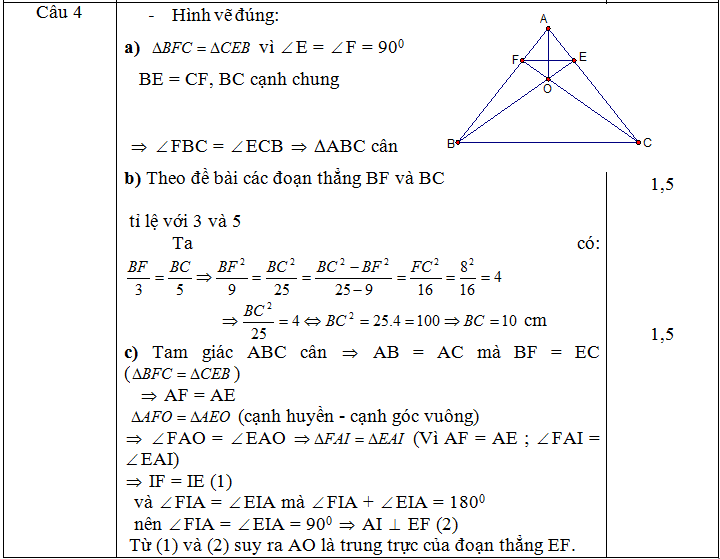 CâuĐáp ánĐiểm 1:( 2 điểm) Vẽ hình , ghi GT-KL đúngChứng minh : ∠C = ∠BTính đúng ∠C = 5500,50,51Câu 2( 3 điểm)Xét  BC2 = 102 =100AB2 + AC2 = 62 + 82 = 100Suy ra: BC2 = AB2 + AC2 (=100)Suy ra tam giác ABC vuông tại A ( định lý Pitago đảo)2Câu 2( 3 điểm)Vẽ hình đúng tỉ lệ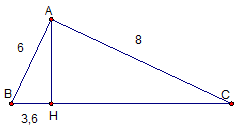 Xét tam giác vuông AHB cóAB2 = AH2 + BH2 ( ĐL Py – ta – go)AH2 = AB2 – BH2AH2 = 62 – 3,62 = 36 – 12,96 = 23,04AH = √23,04 = 4,8 (cm)0,50,5Câu 3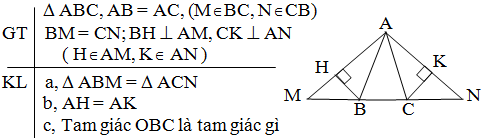 a) Theo (gt) Δ ABC cân tại A ⇒ ∠ABC = ∠ACBMà: ∠ABC + ∠ABM = ∠ACB + ∠ACN ⇒ ∠ABM = ∠ACN   (1)Xét : ΔABM và ΔACNCó :  AB  =  AC            (gt)∠ABM  = ∠ACN        ( theo (1) )BM  =  CN           ( gt )ΔABM = ΔACN ( c.g.c )         (2)b)  Xét :     ΔABH và ΔACK  là hai tam giác vuôngCó   :   Cạnh huyền : AB = AC     (gt)Góc nhọn    ∠BAH = ∠CAH     ( từ (2) suy ra )⇒ ΔABH = ΔACK   ( cạnh huyền – góc nhọn )⇒   AH = AKc)  Chứng minh được : Δ BMH = Δ  CNK⇒   ∠HBM = ∠KCN⇒   ∠OBC = ∠OCB⇒   ΔOBC cân tại O11,51,51